ĐÁP ÁNTổng câu trắc nghiệm: 40.SỞ GD&ĐT ĐẮK LẮKTRƯỜNG THPT NGÔ GIA TỰKIỂM TRA GIỮA HỌC KỲ 1NĂM HỌC 2020 - 2021MÔN LỊCH SỬ – Khối lớp 12Thời gian làm bài : 45 phút(không kể thời gian phát đề)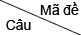 0010020030040050060070081DDDBCDBA2ADCBCBBB3BBDABACD4BADCABCA5DDCBBDDA6DCCBACDC7CBDDADBD8BDBDCBCA9DAAACDBC10ACBADBAB11AABDBCDD12BACDDCCC13DCCDDCAC14CBACAADD15CCBABAAB16DBACCDAB17DDBCDBCC18AAAAAABC19CBADDDDA20DABBDDAD21DACBAABA22AAABCACA23BDBDDAAA24DDBAADAC25AAADABCA26BABDCDBA27DBBAADBC28CDCACBBC29ABDBAABD30BDCCDCCC31CACCBBBB32CABCCDDA33DDAADCAC34ACACBCDC35CACDCBCC36ACBBCAAA37CBBDBBCA38BDABBDCA39ABDBDBAC40BCDBBCCA